Date d'établissement de la fiche : ___/___/____    Renseigné par : __________________ 
Nom : _________________________                   Prénom : _______________________ 
Employeur : ____________________                   Date d'embauche : ___/___/______ 
Contrat : _________________________               Temps de travail : ___________________ 
Lieux de travail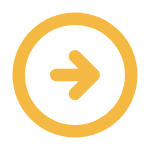 Organisation du travail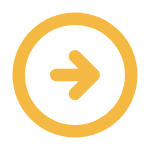 Tâches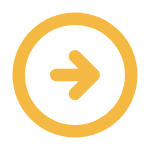 Outils et équipements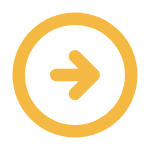 Produits, matériaux et publics concernés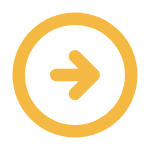 Tenue de travail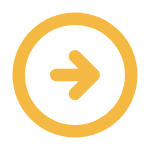 Fiche de poste du 18/05/2024 issue de la FMP Poseur plancher technique, consultable sur le site :
 
https://www.fmppresanse.frNiveau0 = Néant1 = Potentiel2 = Faible3 = Moyen4 = IntenseNiveauNiveaubureaulocaux diversNiveauNiveautravail au sein d'une équipesous traitancesalaire à la tâchedélais à respectercoactivité dans le BTPgrands déplacementsNiveauNiveaupréparer le chantierorganiser le chantierpréparer le soltracer  l’emplacement des futures cloisonsapprovisionner le chantier en matériel (poseur plancher technique)découper des profilés alu à l’aide de scies circulairesassembler les profilés et les équiperréaliser des chemins de câblesposer les câblesdécouper les dallesajuster et poser les dallescaler et coller les vérinsrègler les dalles sur vérincoller des joints d’isolation et d’étanchéitéeffectuer le repli du chantierconduire un véhicule utilitaireNiveauNiveautranspalette manuelinstallation électrique provisoire de chantierpetit outillage manuelaspirateur industrielniveau lasersciesvéhicule utilitaire léger (VUL)NiveauNiveauplancher techniquepanneaux manufacturéspoussières de panneaux manufacturéscolle néoprènecolle polyuréthane (PU)NiveauNiveauchaussures de sécuritétenues de travail adaptées au postegants de manutentionmasque anti-poussières